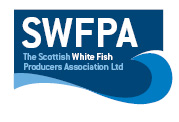 Line PositionsLines Position Info  60  52,  00  N                                     60  38, 70  N000  17,  10  W                                  000  00,  56 WDate28-07-2020Vessel Name & Reg NoAYR DAWNSkipper NameMARTIN CAMPAÑASkipper Email Addressbuqueayrdawn@gmail.comSkipper Mobile No0033640049421